INSTITUTO TECNOLÓGICO DE CULIACÁNENCUESTA DE SERVICIOEstimado(a) Estudiante:En nuestro Instituto Tecnológico tenemos la misión y el firme compromiso de satisfacer plenamente tus necesidades y requerimientos en los servicios que ofrecemos, buscando mejorar permanentemente nuestro desempeño y servirte mejor.Para lograr esto, lo más valioso es su opinión, por lo que se solicita responder con sinceridad un breve cuestionario anexo, cuya respuesta será la mejor ayuda para superarnos.Se agradece tu atención a la presente y me reitero a tu disposición. ATENTAMENTE_______________________________DIRECTOR (A)INSTRUCCIONES:El cuestionario que se anexa consta de una serie de afirmaciones sobre el servicio que se ofrece en el Instituto Tecnológico. En cada una califique según la experiencia que tenga, respecto a lo que se afirma.1. En el cuadro correspondiente de la columna SERVICIO anote la calificación que le asigna usted asu experiencia con el servicio de que se trata, con base en la siguiente escala: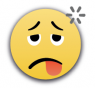 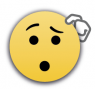 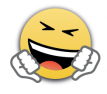 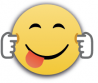 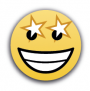 2. Si desea expresar algún comentario, sugerencia o recomendación utilice el espacio destinado para ello. GRACIASENCUESTA DE SERVICIO											        SERVICIO		10.-En relación con la pregunta anterior, ¿Cómo consideras el servicio?EXCELENTEBUENAREGULARMALAMUY MALAUSUARIO(opcional):(1)CARRERA:(2)SERVICIO:CENTRO DE INFORMACIÓNFECHA:(3)EXCELENTEBUENAREGULARMALAMUY MALA1.- Los libros con que se cuenta cubren sus necesidades de acuerdo a las materias que cursa.(4)(4)(4)(4)(4)2.- Los libros de los que se dispone son actualizados.3.-La existencia de libros es la adecuada.4.- El personal resuelve sus dudas e inquietudes cuando usted se las presenta5.- El personal es amable y atento cuando le solicita el servicio o información6.- Los espacios (cubículos y mesas de trabajo) son adecuados para trabajar7.- El horario de atención brindado es el adecuado a sus necesidades8.- Los horarios de atención se cumplen de acuerdo al horario publicado9. Conoce la base de datos electrónicas con las que cuenta el centro de informaciónSINOCOMENTARIOS:                                                                           (5)NUMERODESCRIPCIÓN1Anotar el nombre del (la) Estudiante2Anotar la carrera del (la)  Estudiante3Anotar la fecha 4Anotar con una X a cada pregunta donde 5=Excelente, 4=Buena,3=Regular,2=Mala y 1=Muy mala5Anotar comentarios 